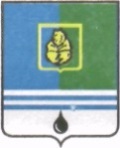    РЕШЕНИЕДУМЫ ГОРОДА КОГАЛЫМАХанты-Мансийского автономного округа - ЮгрыОт «30» января 2019г.							№269-ГДДУМЫ ГОРОДА КОГАЛЫМДУМЫ ГОРОДА «___»____________20___г.                                             О внесении изменения в решение Думы города Когалыма от 24.02.2016 №650-ГДВ соответствии с Федеральными законами от 06.10.2003 №131-ФЗ «Об общих принципах организации местного самоуправления в Российской Федерации», от 25.12.2008 №273-ФЗ «О противодействии коррупции», Уставом города Когалыма, с целью приведения в соответствие требованиям действующего законодательства, Дума города Когалыма РЕШИЛА:Внести в решение Думы города Когалыма от 24.02.2016 №650-ГД «Об утверждении Порядка освобождения от должности лиц, замещающих муниципальные должности в органах местного самоуправления города Когалыма, в связи с утратой доверия» (далее – решение) следующее изменение: в пункте 3 приложения к решению слова «Комиссии по соблюдению требований к служебному поведению лиц, замещающих муниципальные должности, и урегулированию конфликта интересов» заменить словами «Комиссии по противодействию коррупции».2. Опубликовать настоящее решение в газете «Когалымский вестник».ПредседательГлаваДумы города Когалымагорода Когалыма____________ А.Ю.Говорищева____________  Н.Н.Пальчиков